消费品召回计划生产者名称晋江健儿鞋服有限公司产品名称婴儿连体衣品牌wuawua涉及数量100件型号/规格90/52生产起止日期2022年3月1日至2022年3月30日生产批号/批次20220301产品描述及外观图片婴儿连体衣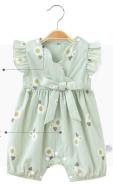 存在的缺陷绳带长度不符合国家标准GB 31701-2015《婴幼儿及儿童纺织产品安全技术规范》的要求可能导致的后果可能儿童在玩耍过程中，绳带可能会被异物卡住，导致勒伤的情况发生，存在一定的安全隐患。避免损害发生的应急处置方式消费者可以将绳带剪短具体召回措施为消费者提供修理或者退换货服务召回负责机构晋江健儿鞋服有限公司召回联系方式13313881777召回进度安排2023年6月29日至2023年9月29日，晋江健儿鞋服有限公司将在小红书wuawua哇哇旗舰店发布召回公告通知消费者此次召回事宜，为购买该批次产品的消费者提供修理或退换货服务。同时，消费者也可拨打客户服务热线（13313881777）了解具体事宜。其他需要报告的内容无其他信息相关用户也可以登录国家市场监督管理总局缺陷产品管理中心网站、中国产品安全与召回信息网或关注微信公众号（SAMRDPAC)，或拨打缺陷产品管理中心热线电话：010-59799616，了解更多信息。